Team "FLYING YANTRIKS" from RMCET Participated in AICTE SMART INDIA HACKATHON 2019 FINALE at IIT Hydrabad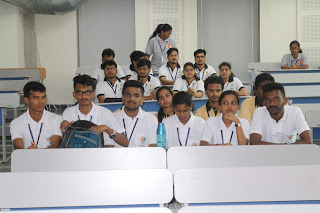 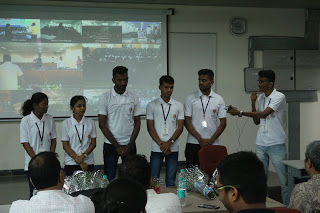 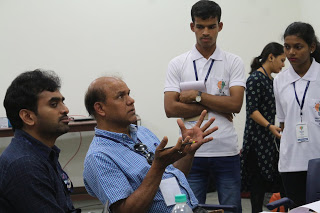 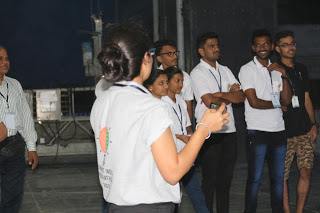 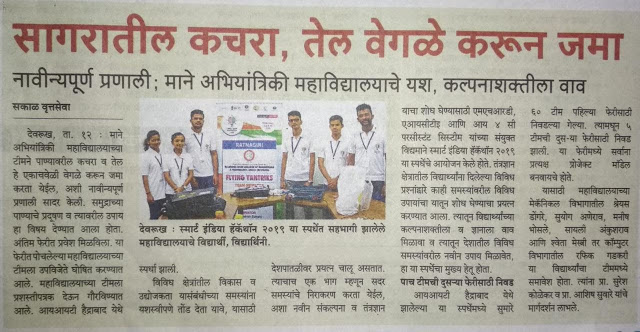 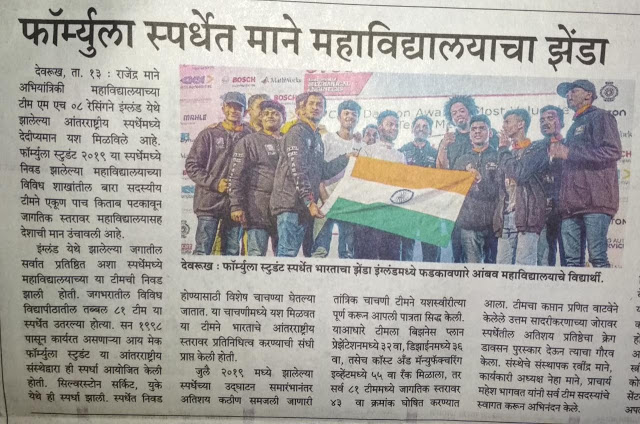 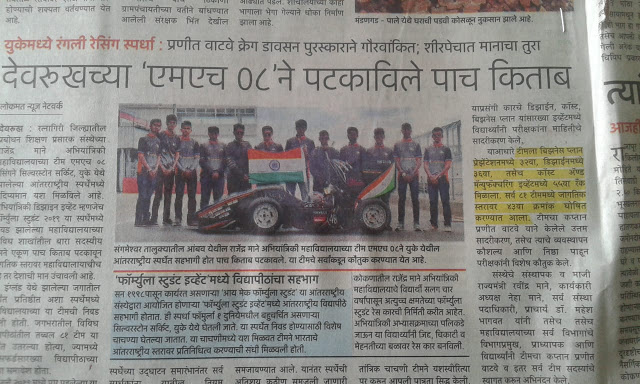 